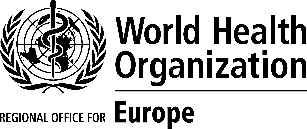 Priština, 31 maj. 2021. godineOdluči se da prestaneš: Kancelarija Svetske Zdravstvene Organizacije (SZO) u Prištini poziva na poboljšanje usluga za prestanak korišćenja duvana Na Svetski dan bez duvanskog dima, koji se obeležava svake godine 31. maja, Svetska Zdravstvena Organizacija skreće pažnju na štetne efekte upotrebe duvana i pasivnog izlaganja dimu i obeshrabruje upotrebu duvana u bilo kom obliku. Pod temom  “Odluči se da prestaneš”, ovogodišnja kampanja SZO za Svetski dan bez duvanskog dima je fokusirana na pružanje potrebnih  alata i resursa osobama za prestanak pušenja kako bi uspeli u svom pokušaju.Duvan predstavlja glavni faktor rizika za ne-zarazne bolesti kao što su kardio-vaskularne bolesti, karcinome, respiratorne bolesti i dijabetes. Blagodeti odvikavanja od duvana su skoro trenutne. Nakon samo 20 minuta odvikavanja od pušenja, puls opada. U roku od 12 sati nivo ugljen-monoksida u krvi se vraća na normalu. U roku od 2-12 nedelja poboljšava se cirkulacija i povećava funkcija pluća. U roku od 1-9 meseci smanjuje se kašalj i otežano disanje. U roku od 5-15 godina rizik od moždanog udara smanjuje se kao kod nepušača. U roku od 10 godina stopa smrtnosti od raka pluća je približno upola manja od pušača. U roku od 15 godina rizik od srčanih bolesti je jednak riziku nepušača.„Pandemija COVID-19 je dovela do toga da mnogi korisnici duvana kažu da žele prestati, ali nemaju svi oni pristup alatima koji im mogu pomoći u tome. Zbog toga SZO poziva vlade da osiguraju građanima pristup sveobuhvatnim uslugama koje će im pomoći u prestanku korišćenja duvana, poput informacija i saveta, besplatnih linija za prestanak pušenja, mobilnih i digitalnih usluga prestanka, terapiju zamene nikotina i drugih alata koji dokazano pomažu ljudima u prestanku pušenja. Jačanje politika i usluga o prestanku pušenja može poboljšati zdravlje, spasiti živote i uštedeti novac “, rekao je dr Sergej Koriak, šef kancelarije SZO u Prištini.Korisnici duvana imaju 84% veću šansu da uspešno prestanu pušiti kada dobiju intenzivne savete od lekara. Da bi pomogao korisnicima u odvikavanju od duvana, SZO je zajedno sa partnerima razvio nove digitalne alate kao što su Quit Challenge chatbot i digitalni zdravstveni radnik Artificial Intelligence Florence, koja imitira zdravstvenu radnicu u borbi protiv dezinformacija o COVIDu-19 i duvanu, pruža informacije i savete korisnicima duvana da prestanu pušiti i upućuje ih na usluge digitalnog prestanka pušenja.Quit Challenge (Izazov Prestani) pruža svakodnevna obaveštenja o savetima i podsticajima do 6 meseci kako bi pomogli ljudima da prestanu pušiti. Dostupan je besplatno na WhatsApp-u, Viber-u, Facebook Messenger-u kao i WeChat-u.Globalno, oko 39% muškaraca i 9% žena koristi duvan. Trenutno se u Evropi nalaze najviše stope pušenja od 26%, a projekcije pokazuju pad od samo 2% do 2025. godine, ukoliko vlade ne preduzimaju hitne mere. Osiguravanjem da svi u društvu - posebno najugroženiji - mogu pristupiti uslugama prestanka upotrebe duvana, povećava šansu za uspeh i napredak ka budućnosti bez duvana.Ostali resursi koje SZO preporučuje za prestanak pušenja su dostupni na ovom linku: https://www.who.int/campaigns/world-no-tobacco-day/world-no-tobacco-day-2021/quitting-toolkit. Za više informacija, molimo Vas posetite internet stranicu SZO-a na linku: https://www.euro.who.int/en/media-centre/events/events/2021/05/world-no-tobacco-day-2021-commit-to-quit 